Муниципальное образование город ТоржокТоржокская городская ДумаРЕШЕНИЕ18.05.2017                                                                                                                                 № 87О присвоении наименований новым проектируемым территориальным единицам на территории муниципального образования город ТоржокРуководствуясь пунктом 7 части 3 статьи 32 Устава муниципального образования город Торжок, на основании протокола заседания постоянной комиссии по топонимике при Главе города Торжка от 06.03.2017 № 12, Торжокская городская Дума
р е ш и л а:Присвоить наименование новой проектируемой территориальной единице, расположенной параллельно ул. Рябиновая, по направлению на северо-восток, 
в соответствии с проектом планировки микрорайона «Марс»: ул. Академика Жученко.Присвоить наименования новым проектируемым территориальным единицам 
в соответствии с утвержденным проектом планировки и межевания территории под жилую застройку в районе ул. Гончарная в городе Торжке в соответствии со схемой планировки территории под жилую застройку в районе ул. Гончарная в городе Торжке (прилагается):ул. Окольная;пер. Прудный;ул. Тихая;ул. Дружная;ул. Раздольная;ул. Радужная;ул. Радиальная;ул. Весенняя;ул. Ясная;ул. Строителей;ул. Народная;ул. Школьная;проезд Учительский.3. Настоящее Решение вступает в силу со дня его подписания, подлежит официальному опубликованию, размещению на официальных сайтах Торжокской городской Думы и администрации города Торжка в информационно-телекоммуникационной сети Интернет.Председатель Торжокской городской Думы 	     В.И. Житков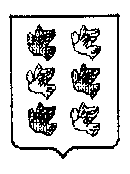 